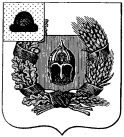 Администрация Александро-Невского городского поселения Александро-Невского муниципального районаРязанской областиПОСТАНОВЛЕНИЕО присвоении адреса объекту адресацииВ соответствии с Федеральным законом от 06.10.2003 № 131-ФЗ «Об общих принципах организации местного самоуправления в Российской Федерации», Федеральным законом от 28.12.2013 № 443-ФЗ «О федеральной информационной адресной системе и о внесении изменений в Федеральный закон «Об общих принципах организации местного самоуправления в Российской Федерации», постановлением Правительства Российской Федерации от 19.11.2014 № 1221 «Об утверждении Правил присвоения, изменения и аннулирования адресов», руководствуясь Уставом муниципального образования –Александро-Невское городское поселение Александро-Невского муниципального района Рязанской области, администрация муниципального образования –Александро-Невское городское поселение Александро-Невского муниципального района Рязанской области ПОСТАНОВЛЯЕТ:1. Присвоить объекту адресации: земельному участку, с кадастровым номером 62:09:0010104:2193 расположенному по адресу: Российская Федерация, Рязанская область, Александро-Невский  муниципальный район, Александро-Невское городское поселение, р.п. Александро-Невский,  ул. Советская, земельный участок 552. Настоящее Постановление вступает в силу со дня его подписания и в течение трех рабочих дней подлежит обязательному внесению в государственный адресный реестр.Врио главы администрации Александро-Невского городского поселения                                                                         А.Н. Николаева   от  07 июня  2021 г.                     р.п. Александро-Невский                                        №  94